大學生繪出吉貝耍新風貌 期盼為西拉雅發聲南台科技大學資訊傳播系三年級的學生於六月四號上午在校內展出策略傳播課程成果展，其中有一組以台南東山的「吉貝耍」為主題，他們親自走訪吉貝耍，將所見所聞畫成繪本裡的場景、加上創意故事，讓更多人了解吉貝耍這個努力營造社區發展、保存舊有文化的一個地方。「吉貝耍」為西拉雅族裡的一個部落，平埔語的意思即為「木棉之庄」，村內可見許多以「阿立母」為主題所繪畫出來的牆上版畫，全村居民幾乎都是「阿立母」的忠實信徒，於每年農曆九月都會舉行一個特有的夜祭儀式，屆時會準備檳榔、澤蘭、米酒到「大公廨」祭拜阿立母。吉貝耍雖然很努力的在維繫家園以及部落的文化，但台南西拉雅族一直以來卻沒有得到原住民委員會的認可。

組員吳萬金表示：「那時候想說主題是「記憶台南」，那就以特殊地名為主，實際上走訪了一趟吉貝耍，才發現那裏的文化是如此悠久以及美麗，所以想把一些景象畫下來，讓更多人認識 」。可愛的Q版人物以及手繪、手寫的故事繪本，這群大學生決定將吉貝耍的風貌以他們新時代的想法畫出，以「吉貝耍冒險故事」為主軸，用另一種風貌為吉貝耍留下深刻的美好。(吉貝耍村內到處可見的繪畫牆，大多以「阿立母」的神話故事為主。)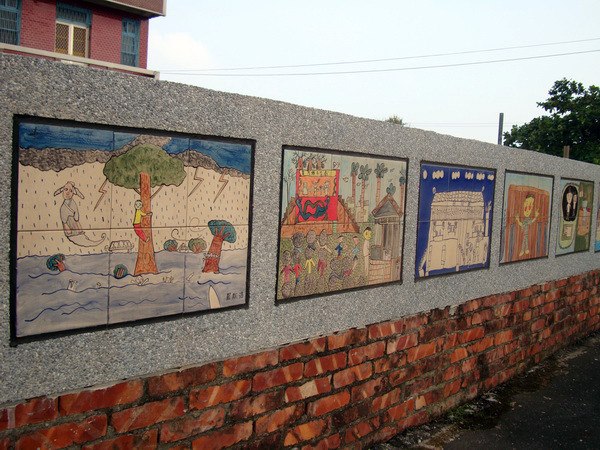 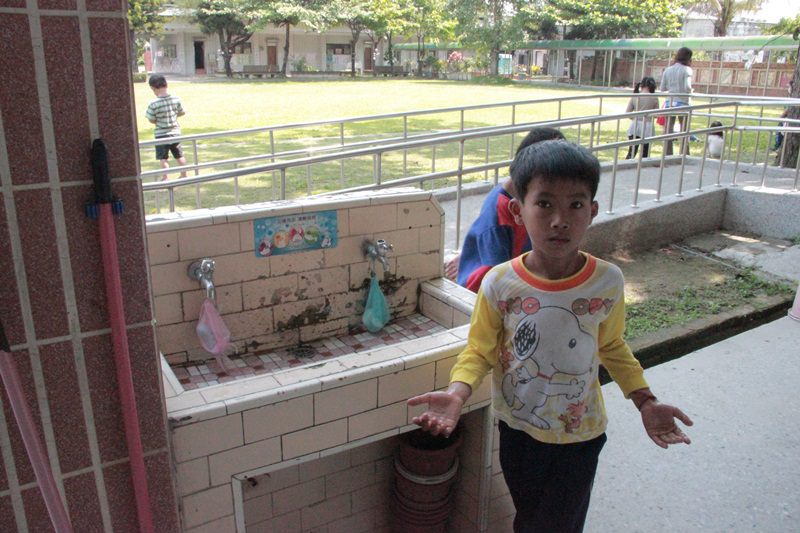 (吉貝耍國小原名東河國小，在民國2010年8月1日正式正名為吉貝耍國小，第一所以平埔族原住民為主的國小，全校只有四十九位，)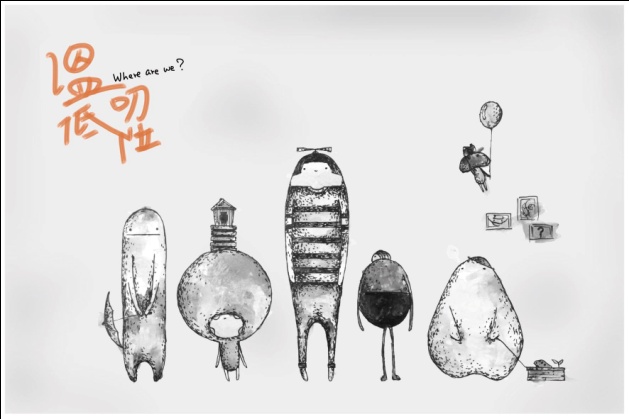 (大學生徐心男設計的人物為大學生們，將搭乘飛行船前往吉貝耍，帶領大家探討吉貝耍的風貌.)